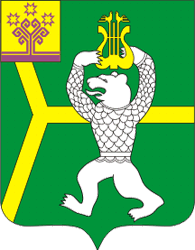 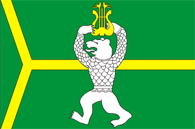                     Чадукасинское сельское поселение                                                              Красноармейского района                             Чувашской Республики                               Муниципальная газета         Чадукасинский                                                      вестник       Выпуск № 23                                                                           11 октября 2021 годаВ номере: О внесении изменений в постановление администрации Чадукасинского  сельского поселения Красноармейского района Чувашской Республики от 17.08.2012 №  40.Об утверждении отчета об исполнении бюджета Чадукасинского сельского поселения Красноармейского района Чувашской Республики за   9 месяцев 2021 года.О внесении изменений в постановление администрации Чадукасинского  сельского поселения Красноармейского района Чувашской Республики от 17.08.2012 №  40	Администрация Чадукасинского сельского поселения Красноармейского района Чувашской Республики п о с т а н о в л я е т:1.Внести в постановление администрации Чадукасинского сельского поселения Красноармейского района Чувашской Республики от 17.08.2012 г. № 40 «Об утверждении Положения «Об автомобильных дорогах общего пользования местного значения и осуществлении дорожной деятельности на территории Чадукасинского сельского поселения Красноармейского района Чувашской Республики»» следующие изменения:Приложение № 2 к постановлению «Перечень автомобильных дорог общего пользования местного значения Чадукасинского сельского поселения Красноармейского района Чувашской Республики» изложить в новой редакции согласно приложению.2. Настоящее постановление вступает в силу после его официального опубликования в периодическом печатном издании «Вестник Чадукасинского сельского поселения».Глава Чадукасинского  сельского поселения                                                                  Г.В Михайлов                                                                                                              Приложение №2                                                                                     к постановлению администрации                                                                                                          №57 от 05.10.2021 г Чадукасинского                                                                                    сельского поселения Красноармейского                                                                                     района Чувашской Республики.   Перечень автомобильных дорог общего пользованияместного значения по улично-дорожной сети на территории Чадукасиинского сельского поселения Красноармейского района Чувашской Республики.Руководствуясь статьей 264.2 Бюджетного кодекса Российской Федерации  и статьей 63  решения Собрания депутатов Чадукасинского сельского  поселения Красноармейского района Чувашской Республики от 22.12.2016 № С-15/2 «О регулировании бюджетных правоотношений в Чадукасинском сельском поселении  Красноармейского района  Чувашской  Республики» (с изменениями от 31.08.2017 № С-21/1, от 14.03.2019 № С-38/5, от 13.12.2019 № С-50/6, от 17.04.2020 № С-54/4, от 10.09.2020 № С-59/1) администрация Чадукасинского сельского  поселения Красноармейского района Чувашской    Республики п о с т а н о в л я е т:1. Утвердить прилагаемый отчет об исполнении бюджета Чадукасинского сельского поселения Красноармейского района Чувашской Республики за 9 месяцев 2021 года.2. Настоящее постановление направить в Собрание депутатов Чадукасинского сельского поселения Красноармейского района Чувашской Республики и Контрольно-счетный орган Красноармейского района.3. Настоящее постановление вступает в силу после его официального опубликования в периодическом печатном издании «Чадукасинский Вестник».Глава Чадукасинского сельского поселения                                                             Г.В. Михайлов   Чăваш РеспубликиКрасноармейски районĕЧувашская РеспубликаКрасноармейский район Чатукасси ялпоселенийĕн администрацийĕ                       ЙЫШĂНУЧатукасси ялě2021 ç. 10.05.  №57Администрация Чадукасинскогосельского поселенияПОСТАНОВЛЕНИЕд. Чадукасы05.10.2021 г.  №57Идентификационный номер Наименование автомобильной дорогиПротяжонность, кмВ том числеВ том числеВ том числепримечаниеИдентификационный номер Наименование автомобильной дорогиПротяжонность, кмпримечаниеИдентификационный номер Наименование автомобильной дорогиПротяжонность, кмС тверд.покрыт.а/б(км)С тверд.покрыт.щеб.(км)Грунтовая,кмпримечаниеВсего14,5591,8832,9719,705д. Чадукасы4,63297 224 845 ОП МП 0101ул. Центральная 1,2841,00,28497 224 845 ОП МП 0102ул. Новая0,5400,54097 224 845 ОП МП 0103ул. 40 лет Победы0,6620,66297 224 845 ОП МП 0104ул. Гаражная0,2760,27697 224 845 ОП МП 0105ул. Лесная1,6301,63097 224 845 ОП МП 0106ул. Мельничная0,2400,240д. Шинарпоси1,51697 224 845 ОП МП 0201ул. Южная0,7990,1740,62597 224 845 ОП МП 0202ул. Союзная0,7170,1400,577д. Полайкасы1,80197 224 845 ОП МП 0301ул. Газовая0,7770,6270,15097 224 845 ОП МП 0302ул. Молодежная0,8610,7610,10097 224 845 ОП МП 0303ул. Припрудная0,1630,163д.Типвары0,60297 224 845 ОП МП 0401ул. Овражная0,6020,1400,462д. Арзюнакасы1,04297 224 845 ОП МП 0501ул. Дружбы0,6580,65897 224 845 ОП МП 0502ул. Луговая0,3840,1480,236д. Сявал-Сирма1,31997 224 845 ОП МП 0601ул. Шоссейная0,7110,1500,56197 224 845 ОП МП 0602ул. Прудовая0,6080,608д. Енешкасы2,57997 224 845 ОП МП 0701ул. Школьная2,5790,5840.2841,711д. Новые Выселки1,06897 224 845 ОП МП 0801ул. Унга0,7800,1250,0960,55997 224 845 ОП МП 0802ул. Кураковых 0,2880,288Чăваш РеспубликиКрасноармейски районĕЧувашская РеспубликаКрасноармейский район Чатукасси ялпоселенийĕн администрацийĕ                       ЙЫШĂНУЧатукасси ялě2021 ç. 10.11.  №58Администрация Чадукасинскогосельского поселенияПОСТАНОВЛЕНИЕд. Чадукасы11.10.2021 г.  №58Об утверждении отчета об исполнении бюджета Чадукасинского сельского поселения Красноармейского района Чувашской Республики за   9 месяцев 2021 годаУтвержден постановлением администрации Чадукасинского сельского поселения Красноармейского района Чувашской Республики от 11.10.2021               №58Утвержден постановлением администрации Чадукасинского сельского поселения Красноармейского района Чувашской Республики от 11.10.2021               №58Утвержден постановлением администрации Чадукасинского сельского поселения Красноармейского района Чувашской Республики от 11.10.2021               №58Отчет об исполнении бюджета Чадукасинского сельского поселения Красноармейского района Чувашской Республики
1. ДОХОДОтчет об исполнении бюджета Чадукасинского сельского поселения Красноармейского района Чувашской Республики
1. ДОХОДОтчет об исполнении бюджета Чадукасинского сельского поселения Красноармейского района Чувашской Республики
1. ДОХОДОтчет об исполнении бюджета Чадукасинского сельского поселения Красноармейского района Чувашской Республики
1. ДОХОДОтчет об исполнении бюджета Чадукасинского сельского поселения Красноармейского района Чувашской Республики
1. ДОХОДза период с 01.01.2021г. по 30.09.2021г.за период с 01.01.2021г. по 30.09.2021г.за период с 01.01.2021г. по 30.09.2021г.за период с 01.01.2021г. по 30.09.2021г.за период с 01.01.2021г. по 30.09.2021г.Единица измерения: руб.Единица измерения: руб.Единица измерения: руб.Единица измерения: руб.Единица измерения: руб.Наименование показателяКодУточненный план на годИсполнение с начала года% исполненияНаименование показателяКодУточненный план на годИсполнение с начала года% исполнения      НАЛОГОВЫЕ И НЕНАЛОГОВЫЕ ДОХОДЫ000100000000000000001 219 212,00911 707,9674,78%        НАЛОГИ НА ПРИБЫЛЬ, ДОХОДЫ0001010000000000000025 500,0018 417,1972,22%            Налог на доходы физических лиц0001010200000000000025 500,0018 417,1972,22%              Налог на доходы физических лиц с доходов, источником которых является налоговый агент, за исключением доходов, в отношении которых исчисление и уплата налога осуществляются в соответствии со статьями 227, 227.1 и 228 Налогового кодекса Российской Федерации0001010201001000011022 900,0016 424,7571,72%              Налог на доходы физических лиц с доходов, полученных физическими лицами в соответствии со статьей 228 Налогового кодекса Российской Федерации000101020300100001102 600,001 992,4476,63%        НАЛОГИ НА ТОВАРЫ (РАБОТЫ, УСЛУГИ), РЕАЛИЗУЕМЫЕ НА ТЕРРИТОРИИ РОССИЙСКОЙ ФЕДЕРАЦИИ00010300000000000000262 700,00204 124,1677,70%              Доходы от уплаты акцизов на дизельное топливо, подлежащие распределению между бюджетами субъектов Российской Федерации и местными бюджетами с учетом установленных дифференцированных нормативов отчислений в местные бюджеты (по нормативам, установленным федеральным законом о федеральном бюджете в целях формирования дорожных фондов субъектов Российской Федерации)00010302231010000110110 000,0092 584,9584,17%              Доходы от уплаты акцизов на моторные масла для дизельных и (или) карбюраторных (инжекторных) двигателей, подлежащие распределению между бюджетами субъектов Российской Федерации и местными бюджетами с учетом установленных дифференцированных нормативов отчислений в местные бюджеты (по нормативам, установленным федеральным законом о федеральном бюджете в целях формирования дорожных фондов субъектов Российской Федерации)00010302241010000110750,00661,7888,24%              Доходы от уплаты акцизов на автомобильный бензин, подлежащие распределению между бюджетами субъектов Российской Федерации и местными бюджетами с учетом установленных дифференцированных нормативов отчислений в местные бюджеты (по нормативам, установленным федеральным законом о федеральном бюджете в целях формирования дорожных фондов субъектов Российской Федерации)00010302251010000110151 950,00127 221,9583,73%              Доходы от уплаты акцизов на прямогонный бензин, подлежащие распределению между бюджетами субъектов Российской Федерации и местными бюджетами с учетом установленных дифференцированных нормативов отчислений в местные бюджеты (по нормативам, установленным федеральным законом о федеральном бюджете в целях формирования дорожных фондов субъектов Российской Федерации)00010302261010000110-16 344,52        НАЛОГИ НА СОВОКУПНЫЙ ДОХОД000105000000000000007 500,0011 370,85151,61%            Единый сельскохозяйственный налог000105030000000000007 500,0011 370,85151,61%              Единый сельскохозяйственный налог000105030100100001107 500,0011 367,13151,56%              Единый сельскохозяйственный налог (за налоговые периоды, истекшие до 1 января 2011 года)000105030200100001103,72        НАЛОГИ НА ИМУЩЕСТВО00010600000000000000274 300,0043 510,7115,86%            Налог на имущество физических лиц0001060100000000000056 300,00-13 606,83-24,17%              Налог на имущество физических лиц, взимаемый по ставкам, применяемым к объектам налогообложения, расположенным в границах сельских поселений0001060103010000011056 300,00-13 606,83-24,17%            Земельный налог00010606000000000000218 000,0057 117,5426,20%              Земельный налог с организаций, обладающих земельным участком, расположенным в границах сельских поселений000106060331000001103 200,008 491,76265,37%              Земельный налог с физических лиц, обладающих земельным участком, расположенным в границах сельских поселений00010606043100000110214 800,0048 625,7822,64%        ГОСУДАРСТВЕННАЯ ПОШЛИНА000108000000000000003 000,003 900,00130,00%              Государственная пошлина за совершение нотариальных действий должностными лицами органов местного самоуправления, уполномоченными в соответствии с законодательными актами Российской Федерации на совершение нотариальных действий000108040200100001103 000,003 900,00130,00%        ДОХОДЫ ОТ ИСПОЛЬЗОВАНИЯ ИМУЩЕСТВА, НАХОДЯЩЕГОСЯ В ГОСУДАРСТВЕННОЙ И МУНИЦИПАЛЬНОЙ СОБСТВЕННОСТИ00011100000000000000244 200,00219 030,0589,69%            Доходы, получаемые в виде арендной либо иной платы за передачу в возмездное пользование государственного и муниципального имущества (за исключением имущества бюджетных и автономных учреждений, а также имущества государственных и муниципальных унитарных предприятий, в том числе казенных)00011105000000000000244 200,00219 030,0589,69%              Доходы, получаемые в виде арендной платы, а также средства от продажи права на заключение договоров аренды за земли, находящиеся в собственности сельских поселений (за исключением земельных участков муниципальных бюджетных и автономных учреждений)00011105025100000120172 100,00166 598,2796,80%              Доходы от сдачи в аренду имущества, находящегося в оперативном управлении органов управления сельских поселений и созданных ими учреждений (за исключением имущества муниципальных бюджетных и автономных учреждений)0001110503510000012072 100,0052 431,7872,72%        ДОХОДЫ ОТ ОКАЗАНИЯ ПЛАТНЫХ УСЛУГ И КОМПЕНСАЦИИ ЗАТРАТ ГОСУДАРСТВА000113000000000000008 400,00              Доходы, поступающие в порядке возмещения расходов, понесенных в связи с эксплуатацией имущества сельских поселений000113020651000001308 400,00        ПРОЧИЕ НЕНАЛОГОВЫЕ ДОХОДЫ00011700000000000000393 612,00411 355,00104,51%            Инициативные платежи00011715000000000000393 612,00411 355,00104,51%              Инициативные платежи, зачисляемые в бюджеты сельских поселений00011715030100000150393 612,00411 355,00104,51%      БЕЗВОЗМЕЗДНЫЕ ПОСТУПЛЕНИЯ000200000000000000003 415 748,261 852 145,5554,22%        БЕЗВОЗМЕЗДНЫЕ ПОСТУПЛЕНИЯ ОТ ДРУГИХ БЮДЖЕТОВ БЮДЖЕТНОЙ СИСТЕМЫ РОССИЙСКОЙ ФЕДЕРАЦИИ000202000000000000003 415 748,261 852 145,5554,22%          Дотации бюджетам бюджетной системы Российской Федерации000202100000000000001 272 600,00954 400,0075,00%              Дотации бюджетам сельских поселений на выравнивание бюджетной обеспеченности из бюджета субъекта Российской Федерации000202150011000001501 272 600,00954 400,0075,00%          Субсидии бюджетам бюджетной системы Российской Федерации (межбюджетные субсидии)000202200000000000001 734 403,88637 275,0036,74%              Субсидии бюджетам сельских поселений на осуществление дорожной деятельности в отношении автомобильных дорог общего пользования, а также капитального ремонта и ремонта дворовых территорий многоквартирных домов, проездов к дворовым территориям многоквартирных домов населенных пунктов00020220216100000150190 080,00              Прочие субсидии бюджетам сельских поселений000202299991000001501 544 323,88637 275,0041,27%          Субвенции бюджетам бюджетной системы Российской Федерации00020230000000000000103 680,0077 760,0075,00%              Субвенции бюджетам сельских поселений на осуществление первичного воинского учета на территориях, где отсутствуют военные комиссариаты00020235118100000150103 680,0077 760,0075,00%          Иные межбюджетные трансферты0002024000000000000038 664,3838 664,38100,00%              Прочие межбюджетные трансферты, передаваемые бюджетам сельских поселений0002024999910000015038 664,3838 664,38100,00%          Прочие безвозмездные поступления от других бюджетов бюджетной системы00020290000000000000266 400,00144 046,1754,07%              Прочие безвозмездные поступления в бюджеты сельских поселений от бюджетов муниципальных районов00020290054100000150266 400,00144 046,1754,07%ИТОГО ДОХОДОВИТОГО ДОХОДОВ4 634 960,262 763 853,5159,63%                       2. РАСХОД                       2. РАСХОД                       2. РАСХОД                       2. РАСХОД                       2. РАСХОД                       2. РАСХОДза период с 01.01.2021г. по 30.09.2021г.за период с 01.01.2021г. по 30.09.2021г.за период с 01.01.2021г. по 30.09.2021г.за период с 01.01.2021г. по 30.09.2021г.за период с 01.01.2021г. по 30.09.2021г.за период с 01.01.2021г. по 30.09.2021г.Единица измерения: руб.Единица измерения: руб.Единица измерения: руб.Единица измерения: руб.Единица измерения: руб.Единица измерения: руб.Наименование показателяРазд.КОСГУУточненная роспись/планКасс. расход% исполненияНаименование показателяРазд.КОСГУУточненная роспись/планКасс. расход% исполнения    ОБЩЕГОСУДАРСТВЕННЫЕ ВОПРОСЫ0100000857 494,02623 744,4472,74%      Функционирование Правительства Российской Федерации, высших исполнительных органов государственной власти субъектов Российской Федерации, местных администраций0104000848 994,02618 396,4472,84%        Заработная плата0104211627 113,10464 446,5874,06%        Начисления на выплаты по оплате труда0104213189 380,92133 808,3470,66%        Услуги связи010422110 000,009 611,6696,12%        Коммунальные услуги01042236 500,004 550,0070,00%        Работы, услуги по содержанию имущества010422510 000,000,000,00%        Прочие работы, услуги01042261 000,00979,8697,99%        Увеличение стоимости прочих оборотных запасов (материалов)01043465 000,005 000,00100,00%      Резервные фонды01110001 000,000,000,00%        Расходы01112001 000,000,000,00%      Другие общегосударственные вопросы01130007 500,005 348,0071,31%        Иные выплаты текущего характера физическим лицам01132962 500,002 348,0093,92%        Увеличение стоимости прочих оборотных запасов (материалов)01133465 000,003 000,0060,00%    НАЦИОНАЛЬНАЯ ОБОРОНА0200000103 680,0075 428,3672,75%      Мобилизационная и вневойсковая подготовка0203000103 680,0075 428,3672,75%        Заработная плата020321168 295,0057 932,6884,83%        Начисления на выплаты по оплате труда020321320 625,0017 495,6884,83%        Увеличение стоимости прочих оборотных запасов (материалов)020334614 760,000,000,00%    НАЦИОНАЛЬНАЯ БЕЗОПАСНОСТЬ И ПРАВООХРАНИТЕЛЬНАЯ ДЕЯТЕЛЬНОСТЬ030000019 000,006 500,0034,21%      Защита населения и территории от чрезвычайных ситуаций природного и техногенного характера, пожарная безопасность031000018 000,006 500,0036,11%        Налоги, пошлины и сборы031029113 000,006 500,0050,00%        Увеличение стоимости горюче-смазочных материалов03103435 000,000,000,00%      Другие вопросы в области национальной безопасности и правоохранительной деятельности03140001 000,000,000,00%        Прочие работы, услуги03142261 000,000,000,00%    НАЦИОНАЛЬНАЯ ЭКОНОМИКА04000002 153 642,001 226 642,7056,96%      Дорожное хозяйство (дорожные фонды)04090002 098 742,001 214 142,7057,85%        Работы, услуги по содержанию имущества04092252 098 742,001 214 142,7057,85%      Другие вопросы в области национальной экономики041200054 900,0012 500,0022,77%        Прочие работы, услуги041222654 900,0012 500,0022,77%    ЖИЛИЩНО-КОММУНАЛЬНОЕ ХОЗЯЙСТВО05000001 015 145,55276 789,7427,27%      Коммунальное хозяйство0502000537 160,480,000,00%        Работы, услуги по содержанию имущества0502225537 160,480,000,00%        Прочие работы, услуги05022260,000,000,00%      Благоустройство0503000477 985,07276 789,7457,91%        Транспортные услуги05032228 000,008 000,00100,00%        Коммунальные услуги0503223146 500,00115 918,5779,13%        Работы, услуги по содержанию имущества0503225175 537,6722 352,4412,73%        Прочие работы, услуги0503226116 393,73113 693,7397,68%        Увеличение стоимости прочих оборотных запасов (материалов)050334631 553,6716 825,0053,32%    КУЛЬТУРА, КИНЕМАТОГРАФИЯ0800000775 700,00410 977,1752,98%      Культура0801000666 000,00343 108,5451,52%        Услуги связи080122116 000,006 377,1339,86%        Коммунальные услуги0801223105 000,0035 381,4133,70%        Перечисления другим бюджетам бюджетной системы Российской Федерации0801251370 700,00202 100,0054,52%        Налоги, пошлины и сборы0801291174 300,0099 250,0056,94%      Другие вопросы в области культуры, кинематографии0804000109 700,0067 868,6361,87%        Заработная плата080421184 300,0052 339,3462,09%        Начисления на выплаты по оплате труда080421325 400,0015 529,2961,14%ВСЕГО РАСХОДОВ:ВСЕГО РАСХОДОВ:ВСЕГО РАСХОДОВ:4 924 661,572 620 082,4153,20%                                  3. Источники финансирования дефицита бюджета                                  3. Источники финансирования дефицита бюджета                                  3. Источники финансирования дефицита бюджета                                  3. Источники финансирования дефицита бюджета                                  3. Источники финансирования дефицита бюджета Наименование показателяКод строкиКод источника финансирования дефицита бюджета по бюджетной классификацииУтвержденные бюджетные назначенияИсполнено Наименование показателяКод строкиКод источника финансирования дефицита бюджета по бюджетной классификацииУтвержденные бюджетные назначенияИсполнено Наименование показателяКод строкиКод источника финансирования дефицита бюджета по бюджетной классификацииУтвержденные бюджетные назначенияИсполнено Наименование показателяКод строкиКод источника финансирования дефицита бюджета по бюджетной классификацииУтвержденные бюджетные назначенияИсполнено Наименование показателяКод строкиКод источника финансирования дефицита бюджета по бюджетной классификацииУтвержденные бюджетные назначенияИсполнено12345Источники финансирования дефицита бюджета - всего500x289 701,31-143 771,10в том числе:источники внутреннего финансирования бюджета520x0,000,00из них:источники внешнего финансирования бюджета620x0,000,00из них:Изменение остатков средств700289 701,31-143 771,10  Изменение остатков средств700000 01 05 00 00 00 0000 000289 701,31-143 771,10увеличение остатков средств, всего710-4 634 960,26-2 927 113,35  Увеличение остатков средств бюджетов710000 01 05 00 00 00 0000 500-4 634 960,26-2 927 113,35  Увеличение прочих остатков средств бюджетов710993 01 05 02 00 00 0000 500-4 634 960,26-2 927 113,35  Увеличение прочих остатков денежных средств бюджетов710993 01 05 02 01 00 0000 510-4 634 960,26-2 927 113,35  Увеличение прочих остатков денежных средств бюджетов сельских поселений710993 01 05 02 01 10 0000 510-4 634 960,26-2 927 113,35уменьшение остатков средств, всего7204 924 661,572 783 342,25  Уменьшение остатков средств бюджетов720000 01 05 00 00 00 0000 6004 924 661,572 783 342,25  Уменьшение прочих остатков средств бюджетов720993 01 05 02 00 00 0000 6004 924 661,572 783 342,25  Уменьшение прочих остатков денежных средств бюджетов720993 01 05 02 01 00 0000 6104 924 661,572 783 342,25  Уменьшение прочих остатков денежных средств бюджетов сельских поселений720993 01 05 02 01 10 0000 6104 924 661,572 783 342,25Муниципальная газета «Чадукасинский вестник»Учредитель – администрация Чадукасинского сельского поселения Красноармейского района Чувашской РеспубликиГлавный редактор  -Егорова Г.ЮАдрес редакции:429623Чувашская РеспубликаКрасноармейский районд. Чадукасы,ул. 40 лет Победы, дом № 3Телефон(83530) 39-2-16Эл. почта:Sao-chaduk@cap.ruМуниципальная газета «Чадукасинский вестник»Учредитель – администрация Чадукасинского сельского поселения Красноармейского района Чувашской РеспубликиГлавный редактор  -Егорова Г.ЮАдрес редакции:429623Чувашская РеспубликаКрасноармейский районд. Чадукасы,ул. 40 лет Победы, дом № 3Тираж – 10 экз.Объем –                                                                                                                  10 п.л.А4Газета предназначена для опубликования муниципальных правовых актов, выходит по мере необходимости и распространяется бесплатно.Газета предназначена для опубликования муниципальных правовых актов, выходит по мере необходимости и распространяется бесплатно.Газета предназначена для опубликования муниципальных правовых актов, выходит по мере необходимости и распространяется бесплатно.